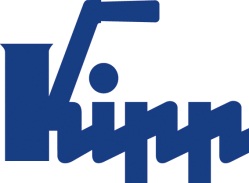 Pressmeddelande 	Sulz am Neckar, juli 2017Nytt utseende, beprövad funktionKIPP produkter av rostfritt stål: Nu med matt ytaLåsspakar, excenterspännare, bygelhandtag: Många beprövade reglage från KIPP kan levereras direkt med ett snyggt utseende med rostfritt stål. De sandblästrade produkterna med matt yta är både praktiska och attraktiva – de är rostfria, tåliga och snygga. Av hygieniska skäl måste rostfritt stål användas för produkter i livsmedels- och kemikaliebranschen. Den långa livslängden och möjligheten till hygienisk rengöring kommer till nytta i bland annat anläggningar och maskiner för känsliga områden eller utomhus. Rostfria produkter används ofta även i varvsbranschen samt inom lager och drift. Framför allt kommer materialets fördelar till sin rätt: Den matta ytan gör nya delar diskretare än motsvarande delar av polerade material. Materialet kastar inga ljusreflexer vilket är till fördel i anläggningar som använder optiska sensorer. HEINRICK KIPP WERK erbjuder alla praktiska stjärn- och krysshandtag av rostfritt stål och med yttergänga för omgående leverans. Gängbultarna är mekaniskt fästa i grundkroppen med ett stift. Detta klarar av även höga vridmoment utan problem. De nya produkterna från KIPP av rostfritt stål finns i lager för omgående leverans. Tecken:Headline:	49 teckenPre-head:	32 teckenText:	1 161 teckenTotal:	1 242 teckenKIPP SCANDINAVIA ABHenrik BäckströmZakrisdalsvägen 26653 42 KarlstadTelefon:	+46 54 565 500E-Mail: henrik.backstrom@kipp.comMer information och bilderTyskland, News/PressmeddelandeFoto	KIPP produkter av rostfritt stål: Nu med matt yta. Foto: KIPP 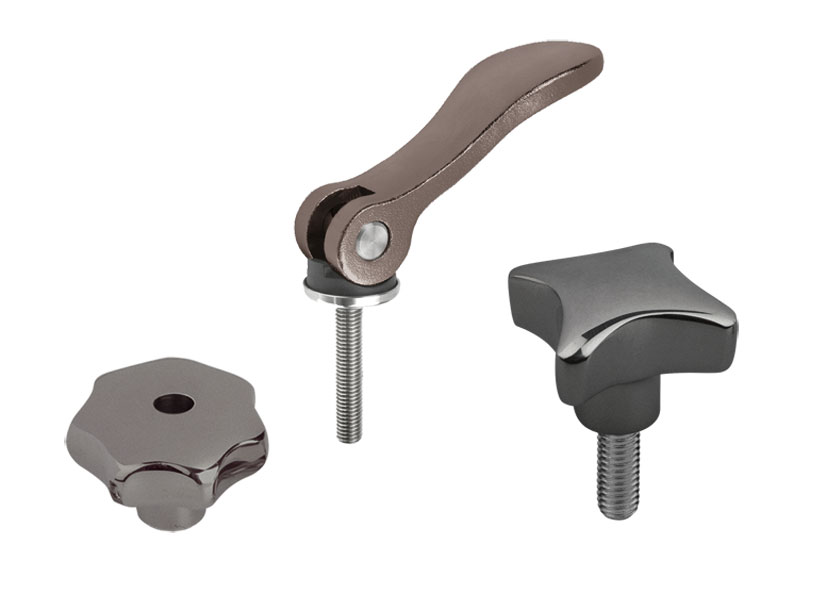 Bildfil: KIPP-Edelstahlprodukte-gestrahlt.jpg